	AJUVA Š+S s.r.o., Zvolenská cesta 20, 974 01 Banská Bystrica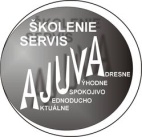 Záväzná prihláškana školenie podľa  § 17 alebo § 18 vyhlášky č. 508/2009  Z. z. v znení neskorších predpisov.na školenie podľa § :........................ 	na činnosť :..................................................................................................... konané  dňa: ................................................................................................... 1. Účastník:Tit., meno, priezvisko: ...................................................................................................................................................... telefón:........................................................... e-mail:.......................................................................................................2. Objednávateľ (organizácia) :Názov: ..............................................................................................................................................................................Adresa: ......................................................................................................................................................................................................................................................................... telefón: .....................................................................PSČ: .................................... e-mail: ................................................................................................................................IČO: ................................... DIČ: ................................................ IČ DPH: ......................................................................V................................, dňa....................				.................................................................................                                                                                       		pečiatka a podpis organizácie _____________________________________________________________________________________________3. Potvrdenie:3.1 Odborná prax: účastník bol na predmetnú činnosť............................................................................................. riadne zaškolený, vykonal praktický výcvik v trvaní ............................, pod dozorom....................................................................................................................				...........................................................podpísal (meno, funkcia)						pečiatka a podpis3.2 Zdravotná spôsobilosť: *účastník je zdravotne spôsobilý vykonávať predmetnú činnosť......................................................................................V................................., dňa....................				.................................................................									pečiatka a podpis lekára *organizácia potvrdzuje, že prihlásený účastník má potvrdenie lekára ........................................................................... o zdravotnej spôsobilosti na  predmetnú činnosť..................................................................... zo dňa ..........................................................................................				.................................................................podpísal (meno, funkcia)						pečiatka a podpis* nehodiace sa prečiarknite